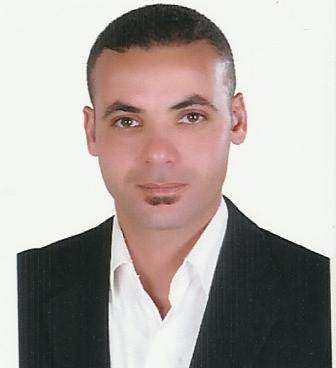 CURRICULUM VITAE PERSONAL DATAName                                                       Rany Mostafa Abdel Rahman Ahmed                                                             Sex                                                            MaleNationality                                             EgyptianDate of birth                                          01 / 06 / 1974Marital status                                        MarriedMilitary service                                     ExemptedContact numbers                                  (002) 0100 3332038                                                                 (002) 02 35693545  Mailing address                                    5, mahgoub Thabet Street off Shahin sq.                                                                 Agouza, Giza E.mail address                                      ranymostapha@yahoo.co.uk                                                                www.tourguideegypt.comEDUCATION & QUALIFICATIONS                                                                         Bachelor degree in Tourism and hotels,                                                                 Touristic guidance dept, El Minya                                                                  University 1998FORMER EXPERIENCES                        Receptionist in Cairo Sheraton hotel                                                                From 01/07/1995 To  01/ 02/1999Resident Nile cruise tour guide &                                                                 director onboard of M/S Movenpick                                                                Radamis I, M/S Movenpick Radamis II                                                                and M/S Jasmin From 15/03/1999 to                                                                14/02/2004Guest Relation assistant manager at Cairo Sheraton hotel from 01/04/2004 to 25/06/2005 CURRENT JOB                                                                                                         Self employed through www.tourguideegypt.com                                                                  Working as a tour guide and director. I do                                                                  tailor-made itineraries for travelers to Egypt &                                                                 personally conduct the sightseeing throughout                                                                 EgyptPERSONAL SKILLS                                  Self motivatedAble to work with a teamPerform work accurately under pressureGood communication with peopleFast learnerFURTHER SKILLS                                    Excellent knowledge of Arabic and English languages                  IELTS 11/06/2009 – The British Council Cairo                                                                               Overall Band Score 7.0/9                                                                               Listening 7.0/9     Reading 6.0/9                                                                               Writing    6.5/9     Speaking 7.0/9Good knowledge of French languageVery good knowledge of computer & internet applicationMicrosot office 2007 certificate 2003 “Core & Advanced” OBJECTIVES                                                                                                             Seeking a challenging post in an international company                                                                   where I can utilize & develop my personal and                                                                   educational skillsONLINE TESTMONIAL                   http://www.tripadvisor.com/ShowTopic-g294201-i9404-    k679521-Private_Guide_Recommendation-Cairo.htmlhttp://www.tripadvisor.com/ShowTopic-g294201-i9404-k843232-Egypt_is_a_great_country-Cairo.htmlhttp://www.tripadvisor.com/ShowTopic-g294201-i9404-k2202663-Tour_Guide_Recommendation_Rani_Mostapha-Cairo.htmlhttp://www.tripadvisor.com/ShowTopic-g294201-i9404-k898833-Tour_guide_recommendation-Cairo.htmlhttp://www.tripadvisor.com/ShowTopic-g294201-i9404-k1564672-Private_Tour_Recommendation-Cairo.htmlhttp://www.frommers.com/community/forum.cfm/?plckForumPage=ForumDiscussion&plckDiscussionId=Cat%3aMiddle+East+and+AfricaForum%3a0EE6B358Discussion%3ab6735f22-bdbe-4fa5-ab70-faa07d5ec233#ixzz0kbzUZ1Lc